бюджетное образовательное учреждение Омской областиначального профессионального образования«Профессиональное училище № 65».ТЕСТ Прихватка деталей из низкоуглеродистой сталиМДК 02.01. Оборудование, техника и технология электросварки  ПМ.02.  Сварка и резка деталей из различных сталей, цветных металлов и их сплавов, чугунов во всех пространственных положениях по профессии 150709.02 Сварщик (электросварочные и газосварочные работы)Составил: Баранов Владимир Ильич                                                                                                             мастер производственного обученияСедельниково, Омская область, 2013Прихватка деталей из низкоуглеродистой сталиТест.Каждый вопрос имеет один или несколько правильных ответов. Выберите верный ответ.Прихватка — это короткий сварной шов длиной:а)	от 10 до 30 мм;б)	от 10 до 60 мм;в)	от 60 до 90 мм.Точечная прихватка — это короткий сварной шов длиной:а)	до 4 мм;б)	менее 10 мм;в)	от 10 до 15 мм.Прихватка — это короткий сварной шов, выполняемый:а)	в один проход;б)	в два прохода;в)	в три прохода.Ширина узкого прихваточного шва должна быть равна:а)	1-2 d э; б)	 2 - 3 d э;
в)   0,5-1,5 dэ.Ширина прихватки, выполняемой с поперечными колебаниями, в стыковом соединении с равномерным зазором, не должна быть более:а)	1,5 d3;б)	2,0 d3;в)	3,0 d3.6. Ширина прихваточного шва при наличии повышенных и неравномерных зазоров не должна превышать:а)	1 dэ;б)	2dэ;
в)   3dэ.7. Выберите длину шва (1щ) для прихватки стыкового соединения из пластин, толщиной 4 мм, длиной 600 мм.а)	8 мм;б)	15 мм;в)	25 мм.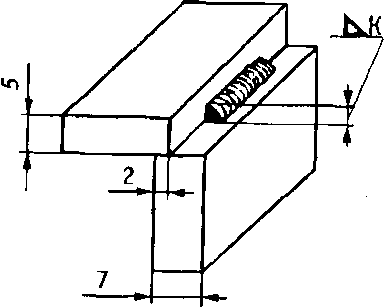 Выберите размер катета (К) углового шва для прихватки соединения, изображенного на рисунке.а)	     2,0;б)	     3,0;в)	     4,0.Определите высоту шва (hш) для прихватки стыкового соединения из пластин толщиной 9 мм, с V-образной разделкой.а)	менее  3,0 мм;б)	от 3,0 до 5,0 мм;в)	от 6,0 до 8,0 мм.10. Какой диапазон сварочного тока следует использовать для прихватки электродом Д- 4 мм:а)	90... 110 А;б)	120...140А;в)	140...160А.Эталон ответа:Критерии оценок тестирования:Оценка «отлично»  9-10 правильных ответов или 90-100% из 10 предложенных вопросов;Оценка «хорошо»   7-8 правильных ответов или 70-89% из 10 предложенных вопросов;Оценка «удовлетворительно»  5-6 правильных ответов или 50-69% из 10 предложенных вопросов;Оценка неудовлетворительно»   0-4 правильных ответов или 0-49% из 10 предложенных вопросов.Список использованной литературыГалушкина В.Н. Технология производства сварных конструкций: учебник для нач. проф. образования. – М.: Издательский центр «Академия», 2012;Овчинников В.В. Технология ручной дуговой и плазменной сварки и резки металлов: учебник для нач. проф. образования. – М.: Издательский центр «Академия», 2010;Маслов В.И. Сварочные работы6 Учеб. для нач. проф. образования – М.: Издательский центр «Академия», 2009;Овчинников В.В. Оборудование, техника и технология сварки и резки металлов: учебник – М.: КНОРУС, 2010;Куликов О.Н. Охрана труда при производстве сварочных работ: учеб. пособие для нач. проф. образования – М.: Издательский центр «Академия», 2006;Виноградов В.С. Электрическая дуговая сварка: учебник для нач. проф. образования – М.: Издательский центр «Академия», 2010.вопрос12345678910ответабаабввббв